opis mebli biurowych i medycznych zamawiający: 	Centrum onkologii – instytut 
im. marii  skłodowskiej-curie 
oddział w gliwicachPrzygotowany przezAutor opracowania:Dokument zawiera 27 ponumerowanych stron i załączniki.Spis treści1)	Wstęp	32)	Fotel do poboru krwi	53)	Kozetka lekarska	74)	Szafa metalowa –wózek	105)	Szafki przyłóżkowe	116)	Krzesła	127)	Wyposażenie	158)	Załączniki	15WstępPrzedmiot opracowaniaPrzedmiotem opracowania jest opis i wycena wyspecyfikowanych mebli biurowych i medycznych dla Centrum Onkologii – Instytutu im. Marii Skłodowskiej-Curie Oddziału w Gliwicach, zgodnie z zasadami wynikającymi z ustawy z dnia 29 stycznia 2004 r. Prawo Zamówień Publicznych (tj.: Dz. U. 2017 r. poz. 1579 z późn. zmianami).Zakres prac, wynikiem którego jest niniejszy raport, obejmuje opracowanie opisu z uwzględnieniem wymagań technicznych i technologicznych mebli, a także określenie konieczności posiadania przez meble stosownych certyfikatów lub atestów, jeżeli będą wymagane przez obowiązujące przepisy prawa.Podstawa formalna opracowaniaOpracowanie zostało sporządzone w oparciu o umowę pomiędzy Centrum Onkologii – Instytut im. Marii Skłodowskiej-Curie Oddział w Gliwicach jako Zamawiającym, a Budoserwis Z.U.H. Sp. z o.o. jako Wykonawcą .Opis przebiegu pracW dniach 12 marca - 16 kwietnia przeprowadzono wizje lokalne, w trakcie których wykonano niezbędne pomiary oraz dokonano ustaleń w zakresie specyfikacji przedmiotowych mebli z poszczególnymi użytkownikami. Na tej podstawie opracowano opis poszczególnych pozycji w zakresie wymagań technicznych i technologicznych, stanowiący element części technicznej specyfikacji istotnych warunków zamówienia  – zawarty w dalszych rozdziałach i załącznikach. Na podstawie ustaleń z użytkownikami wykaz mebli stanowiący zał. nr 1 został zweryfikowany i doprecyzowany. Meble i wyposażenie pogrupowano w jednorodne grupy asortymentowe, ujednolicowno nazewnictwo i opis, przy zachowaniu wymagań użytkowników oraz jednoznacznie określono ilości poszczególnych mebli (jeden wiersz równa się jedna sztuka, chyba że zaznaczono inaczej). W celu umożliwienia jednoznacznego odniesienia opisanych w niniejszym raporcie mebli i wyposażnia do pozycji z załącznika nr 1, w zbiorczym wykazie w kolumnie pn. Lp. z wykazuDalszy etap prac obejmował oszacowanie opisanych wcześniej pozycji. Z uwagi na specyfikę i cel wyceny, tj. oszczowanie mebli i wyposażenia, które dopiero mają być przedmiotem zakupu w drodze przetargu, wycenę opracowano w oparciu o analizę rynku producentów i dostawców oraz zebrane oferty na poszczególne pozycje asortymentowe. W cenie uwzględniono koszty związane z dostawą i montażem. Podając szacunkową wycenę nie uwzględnianio cen promocyjnych i możliwych do uzyskania rabatów oraz specjalnych opustów związanych z postępowaniem przetargowym; starano się uwzględniać tzw. ceny katalogowe, tak aby poziom środków finansowych zabezpieczonych przez Zamawiającego przed postępowniem przetargowym był wystarczający. Fotel do poboru krwiOpisFotel przeznaczony do pobierania krwi, jako wyrób medycznyc w rozumieniu ustawy o wyrobach medycznych, zgłoszony do Rejestru Wyrobów medycznych prowadzonego przez Urząd Rejestracji Produktów Leczniczych, Wyrobów Medycznych i Produktów Biobójczych, wyposażony w deklarację zgodności producenta i opatrzony znakiem CE.Fotel o konstrukcji stalowej, malowanej proszkowoFotel wyposażony w dwa podłokietniki regulowane w dwóch płaszczyznach (góra- dół oraz na boki)Oparcie fotela regulowane Siedzisko, oparcie, podłokietniki oraz zagłówek fotela pokryte materiałem skóropodobnym odpornym na wilgoć i działanie czynników chemicznych (dezynfekcja)Wymagane parametry materiału na obicie:Materiał o podwyższonej odporności na oleje, alkohol, płyny ustrojowe oraz środki dezynfekcyjne zawierające aktywny chlor, do zastosowania jako tapicerka medycznagramatura: min. 500 g/m2skład: podkład poliester HI-Loft; warstwa wierzchnia vinyl z powłoką zapewniającą ochronę przeciwbakteryjną i przeciwgrzybicznąodporność na ścieranie: min. 100 tys. cykli Martindalewymagane atesty:atest trudnozapalności (EN 1021-1, EN 1021-2 lub normy równoważne)Kolorystyka- do uzgodnienia z Zamawiającym (do wyboru min 5 kolorów)Produkt powinien posiadać znak CEWymiary fotela: Szerokość: 78- 80cmWysokość: 112-128 cmDopuszczalne obciążenie: min. 120kgPodłokietnik wykonany z pianki tapicerowanej tkaniną zmywalną (materiałem skóropodobnym odpornym na wilgoć i działanie czynników chemicznych- dezynfekcja), Wymagane parametry materiału na obicie podłokietnika:Materiał o podwyższonej odporności na oleje, alkohol, płyny ustrojowe oraz środki dezynfekcyjne zawierające aktywny chlor, do zastosowania jako tapicerka medycznagramatura: min. 500 g/m2skład: podkład poliester HI-Loft; warstwa wierzchnia vinyl z powłoką zapewniającą ochronę przeciwbakteryjną i przeciwgrzybicznąodporność na ścieranie: min. 100 tys. cykli Martindalewymagane atesty:atest trudnozapalności (EN 1021-1, EN 1021-2 lub normy równoważne)6     Kolorystyka- do uzgodnienia z Zamawiającym (do wyboru min 5 kolorów)Gwarancja i inne wymaganiaMinimalny okres gwarancji 24 m-ce.Fotel musi posiadać atest, certyfikat, deklarację zgodności, instrukcję obsługi w języku polskim.Kolorystykę tapicerki należy uzgodnić z Zamawiającym na etapie realizacji umowy.Przedmiot zamówienia obejmuje wszystkie czynności związane z dostawą, wniesieniem do pomieszczeń wskazanych przez Zamawiającego, kompletnym montażem i ustawieniem sprzętu w miejscach uzgodnionych z Zamawiającym.Wykaz szczegółowy Przedmiotem dostawy są 4 szt., w zbiorczym wykazie ( załącznik nr 2.2 do SIWZ ) – pozycja  2, 8Pomocnicze zdjęcie poglądoweKozetka lekarskaOpisKozetka lekarska na konstrukcji z zamkniętych profili stalowych lakierowanych proszkowoLeże- dwuczęściowe, z zagłówkiem regulowanym ręcznie w zakresie min. 0°/+30°Zaokrąglone narożniki leżaWypełnienie leża- elastyczną pianką PU o grubości min. 5cmWbudowany (od strony wezgłowia) uchwyt na podkłady jednorazowe w rolceLeże oraz zagłówek pokryte materiałem skóropodobnym odpornym na wilgoć i działanie czynników chemicznych (dezynfekcja)- tapicerka bezszwowaWymagane parametry materiału na obicie:1) gramatura: min. 500 g/m22) odporność na ścieranie: min. 100 tys. cykli Martindale3) wymagane atesty:atest trudnozapalności (EN 1021-1, EN 1021-2 lub normy równoważne)atest higieniczny4)  Kolorystyka- do uzgodnienia z Zamawiającym (do wyboru min 5 kolorów)Produkt jako wyrób medyczny w rozumieniu ustawy o wyrobach medycznych, zgłoszony do Rejestru Wyrobów Medycznych prowadzonego przez Urząd Rejestracji Produktów Leczniczych, Wyrobów Medycznych i Produktów Biobójczych, wyposażony w deklarację zgodności producenta i opatrzony znakiem CE.Dopuszczalne obciążenie: min. 130kgWysokość kozetki- nieregulowana (stała)Stelaż kozetki- bez kółekGwarancja i inne wymaganiaMinimalny okres gwarancji 24 m-ce.Kozetka musi posiadać atest, certyfikat, deklarację zgodności, instrukcję obsługi w języku polskim.Kolorystykę tapicerki należy uzgodnić z Zamawiającym na etapie realizacji umowy.Przedmiot zamówienia obejmuje wszystkie czynności związane z dostawą, wniesieniem do pomieszczeń wskazanych przez Zamawiającego, kompletnym montażem i ustawieniem sprzętu w miejscach uzgodnionych z Zamawiającym.Wykaz szczegółowy Przedmiotem dostawy jest  dostawa 1 kozetki lekarskiej, w wykazie (załacznik nr 2.2 do SIWZ) pozycje te oznaczona jest numerem 3  kategoria: medycznePomocnicze zdjęcie poglądowe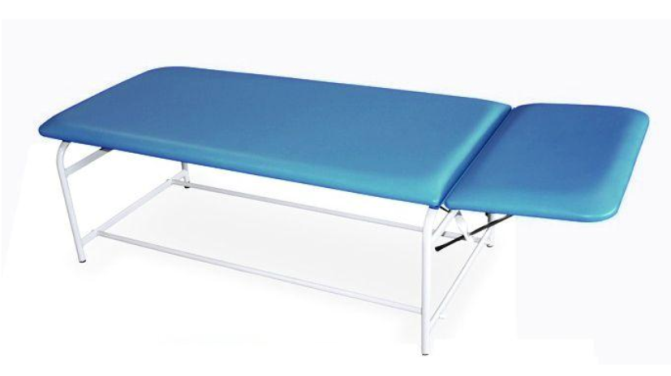 RELINGI ZE STALI NIERDZEWNEJ (2szt)Relingi ze stali nierdzewnej kwasoospornej AISI304 (2 szt.) mocowane do konstrukcji kozetki za pomocą śrub nierdzewnych lub nierdzewnych obejm. Wymiary relingów (jak również system ich mocowania) należy dostosować do stelaża kozetki. Średnica rurki stalowej 20mm. Relingi do kozetki zamontowane na stałe (relingi zamontowane na wysokości stelaża kozetki, usytuowane w poziomie, nie utrudniające korzystania z kozetki, a zapewniające dystans pomiędzy kozetką a ścianą)Szkic poglądowy relingów ze stali nierdzewnej AISI304Wymiary w cm (szczegółowe wymiary relingów należy zweryfikowac po wyborze konkretnego modelu kozetki)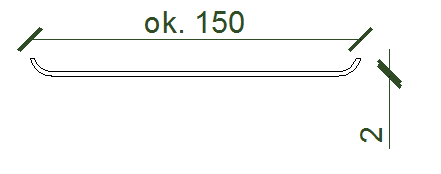 Uwaga: kozetki medyczne nie są fabrycznie wyposażone w relingi, dlatego zaleca się wykonanie relingów po wyborze kozetki medycznej, z uwagi na koniecznośc dopasowania długości oraz systemu montażu relingów do konkretnego modelu stelaża. Szafa metalowa –wózek opis Wózek do transportu materiałów sterylnych wykonany ze stali kwasoodpornej o parametrach:wózek wykonany ze stali kwasoodpornej AISI 304, w systemie podwójnej ścianki w wygłuszeniem (brak pustego metalicznego odgłosuwózek z drzwiami dwuskrzydłowymi zamykanymi na zamek (drzwi podwójne przelotowe, 4 zamki)organizacja przestrzeni w środku: 1 półkawózek wyposażony w stabilny układ jezdny: 4 koła o średnicy 10cm z hamulcem (ogumienie „bezśladowe”- z gumy nie brudzącej powierzchni, koła ułożyskowane na łożyskach kulkowych, 2 koła z blokadą)drążek do transportu (uchwyt do prowadzenia) z 1 strony, wykonany ze stali kwasoodpornej AISI 304nad układem jezdnym krążki odbojowe (4 szt)blat płaski, wygłuszony, wszystkie krawędzie zaokrąglone, bezpiecznewszystkie powierzchnie gładkie, łatwo zmywalne, nadające się do dezynfekcji4.2. Gwarancja i inne wymaganiaMinimalny okres gwarancji 24 m-ce.Wózek musi posiadać atest, certyfikat, deklarację zgodności, instrukcję obsługi w języku polskim.Kolorystykę należy uzgodnić z Zamawiającym na etapie realizacji umowy.Przedmiot zamówienia obejmuje wszystkie czynności związane z dostawą, wniesieniem do pomieszczeń wskazanych przez Zamawiającego, kompletnym montażem i ustawieniem sprzętu w miejscach uzgodnionych z Zamawiającym. Wykaz szczegółowy Przedmiotem dostawy jest  dostawa szafy metalowej wózka w wykazie (załacznik nr 2.2 do SIWZ) pozycja ta oznaczona jest numerem: 1  kategoria: medyczneSzafki przyłóżkoweOpis Szafki mobilne na kółkach (4 kółka, ogumienie „bezśladowe”- z gumy nie brudzącej powierzchni) z blatem bocznym, z systemem blokowania kół szafki. Konstrukcja szafki wykonana ze stali lakierowanej proszkowo. Dwie szuflady (górna szuflada płytka, dolna- typu kontener) wysuwane obustronnie na prowadnicach rolkowych. Rama szuflad wykonana ze stali lakierowanej proszkowo; fronty szuflad oraz wkład wykonany z tworzywa ABS.Półka wewnętrzna niezamykana.Półka ażurowa na basen/obuwie pod korpusem szafki wykonana ze stali lakierowanej proszkowo. Blat boczny składany do boku szafki, z regulacją wysokości blatu bocznego przy pomocy sprężyny gazowej i regulacją kąta pochylenia.Reling ochronny blatu głównego i bocznego.Blat boczny oraz blat główny wykonany z płyty laminowanej.Wszystkie krawędzie bezpieczne, nieostre.5.2) Gwarancja i inne wymaganiaMinimalny okres gwarancji 24 m-ce.Szafka musi posiadać atest, certyfikat, deklarację zgodności, instrukcję obsługi w języku polskim.Kolorystykę należy uzgodnić z Zamawiającym na etapie realizacji umowy.Przedmiot zamówienia obejmuje wszystkie czynności związane z dostawą, wniesieniem do pomieszczeń wskazanych przez Zamawiającego, kompletnym montażem i ustawieniem sprzętu w miejscach uzgodnionych z Zamawiającym. Wykaz szczegółowy Przedmiotem dostawy jest  dostawa szefek przyłóżkowych w wykazie (załacznik nr 2.2 do SIWZ) pozycja ta oznaczona jest numerem: 7  kategoria: medyczneKrzesłaTypy krzesełKrzesło pracownicze – typ A podstawa pięcioramienna, wykonana z aluminiumsamohamowane kółka jezdne do twardych powierzchni, nie rysujace powierzchni. podnośnik pneumatyczny umożliwiający płynną regulację wysokości siedziskaszerokie, wygodne siedziskoregulacja głębokości siedziska (odległości od oparcia)oparcie ergonomiczne, wyprofilowane do naturalnego kształtu kręgosłupa w części podtrzymującej odcinek lędźwiowo-krzyżowy, z wbudowaną regulacją wysokości podparcia odcinka lędźwiowo-krzyżowegomechanizm swobodnego kołysania się z możiwością blokady siedziska i oparcia w 5 pozycjach, oparcie odchylające się synchronicznie z siedziskiem w stosunku 2:1regulacja siły oporu oparcia oraz zabezpieczenie przed niekontrolowanym uderzeniem opracia w plecy użytkownikapodłokietniki z miękkimi nakładkami z poliuretanu; z regulacją wysokości (góra-dół)wypełnienie siedziska oraz frontu oparcia z wylewanej piankiWymagane atesty:Atest wytrzymałościowy (wg norm EN1335 i EN1022)Atest higienicznyProtokół Oceny Ergonomicznej (badanie właściwości ergonomiczno- fizjologicznych zgodnie z normą PN-EN 1335-1. Meble biurowe. Krzesło biurowe do pracy. Część 1: Wymiary oznaczanie wymiarów oraz Rozporządzeniem MPiPS z 1 grudnia 1998, Dz. U. Nr 148, poz. 973)typ A wymiary jak na rysunku poglądowym, przy czym zakres regulacji wysokości siedziska +/- 4 cm, typ A wymiary (+/- 3cm):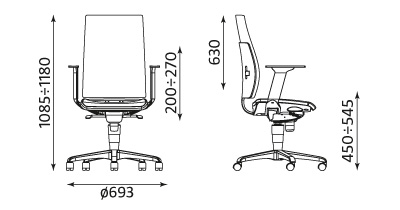 Krzesło pracownicze – typ B Wszystkie parametry jak w typie A oraz dodatkowo:zagłówek z regulacją wysokości i kąta położeniazagłówek miękki, tapicerowany tak jak siedziskotyp B wymiary jak na rysunku poglądowym, przy czym zakres regulacji wysokości siedziska +/- 4 cmtyp B wymiary (+/- 3cm):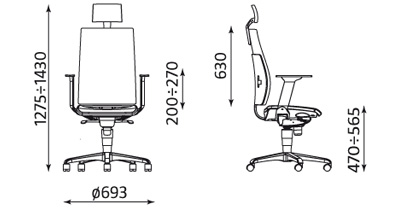 Typy wykończeń krzeseł (dot. typów AB)Obicie I – obicie tapicerowanegramatura: min. 350 g/m2skład: poliester lub poliester z bawełnąodporność na ścieranie: min. 100 tys. cykli Martindalewymagane atesty:atest trudnozapalności (EN 1021-1, EN 1021-2), atest higieniczny PZHkolorystyka: do uzgodnienia z Zamawiającym – do wyboru z min. 10 kolorówGwarancja i inne wymaganiaMinimalny okres gwarancji 24 m-cy (60 m-cy podnośnik pneumatyczny) w systemie door-to-door Atest Badań Wytrzymałościowych RemodexProtokół Oceny Ergonomicznej Instytutu Medycyny Pracy (dot. typu A-B)Atesty trudnozapalności i higieniczności dla tkanin zgodnie z opisem Fotele biurowe (Typ A, B) powinny spełniać wymagania Rozporządzenia Ministra Pracy i Polityki Socjalnej z dnia 1 grudnia 1998r. w sprawie bezpieczeństwa i higieny pracy na stanowiskach wyposażonych w monitory ekranowe.Przedmiot zamówienia obejmuje wszystkie czynności związane z dostawą, wniesieniem do pomieszczeń wskazanych przez Zamawiającego, kompletnym montażem i ustawieniem krzeseł w miejscach uzgodnionych z Zamawiającym.Wykaz szczegółowyPrzedmiotem dostawy są krzesła według typów A i B, prezentowanych na rysunkach lub podobnych, spełniające wymagania gabarytów, funkcjonaloności, wysokiej jakości wykonania i trwałości. Łącznie 18 szt. krzeseł, w tym:typ A – 15 szt.,typ B – 3 szt., Wykaz szczegółowy z wymiaramiZałącznik nr 2.2 do SIWZ  – Wykaz zbiorczy + SAC  zawierający 3 pozycjeWyposażenie-Szafa ubraniowa BHPOpis ogólnyZgodnie z opisem w szczegółowym wykazie,  stanowiącym załacznik  nr 2.2 do SIWZGwarancja i inne wymaganiaMinimalny okres gwarancji, jeśli nie podano inaczej 24 m-cePodane wymiary mają charakter przybliżony (ok +/- 5%). Wykonawca, którego oferta zostanie wybrana do realizacji, zobowiązany jest do wykonania dokładnych pomiarów oraz przedstawienia projektów wszystkich mebli (jeśli dotyczy) oraz przedstawienia szczegółowych kart katalogowych oferowanego produktów.Dla każdej pozycji należy przedstawić atesty, certyfikaty i deklaracje zgodności.Kolorystykę mebli i wyposażenia, o ile nie zaznaczono inaczej, należy uzgodnić z Zamawiającym na etapie realizacji umowy.Przedmiot zamówienia obejmuje wszystkie czynności związane z dostawą, wniesieniem do pomieszczeń wskazanych przez Zamawiającego, kompletnym montażem i ustawieniem mebli, wyposażenia w miejscach uzgodnionych z Zamawiającym.Wykaz szczegółowy z wymiaramiZałącznik nr 2.1.1– szkice i zdjęcia poglądowe ( zdjęcie nr 5)ZałącznikiZałacznik nr  2.1.1  Poglądowe zdjęcia/ szkice- wyposażenie medyczne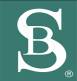  BUDOSERWIS Z.U.H. Sp. z o.o.Justyna Operskalska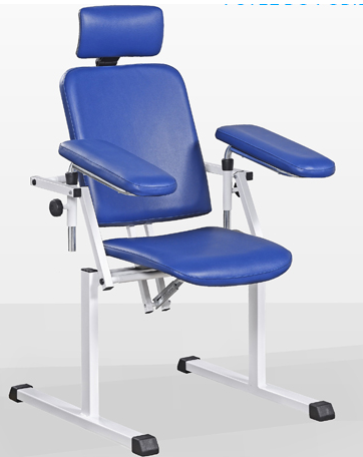 ZakładNazwaIlość
[szt]Wymiary 
[cm]UwagiZAKŁAD RADIOLOGIIKozetka lekarska1wys. 55-65cm
dł. 190-195cm
szer. min. 55cmDodatkowo do kozetki należy dostarczyć relingi opisane poniżej